План реалізації проєктуІдеї дитячих майданчиків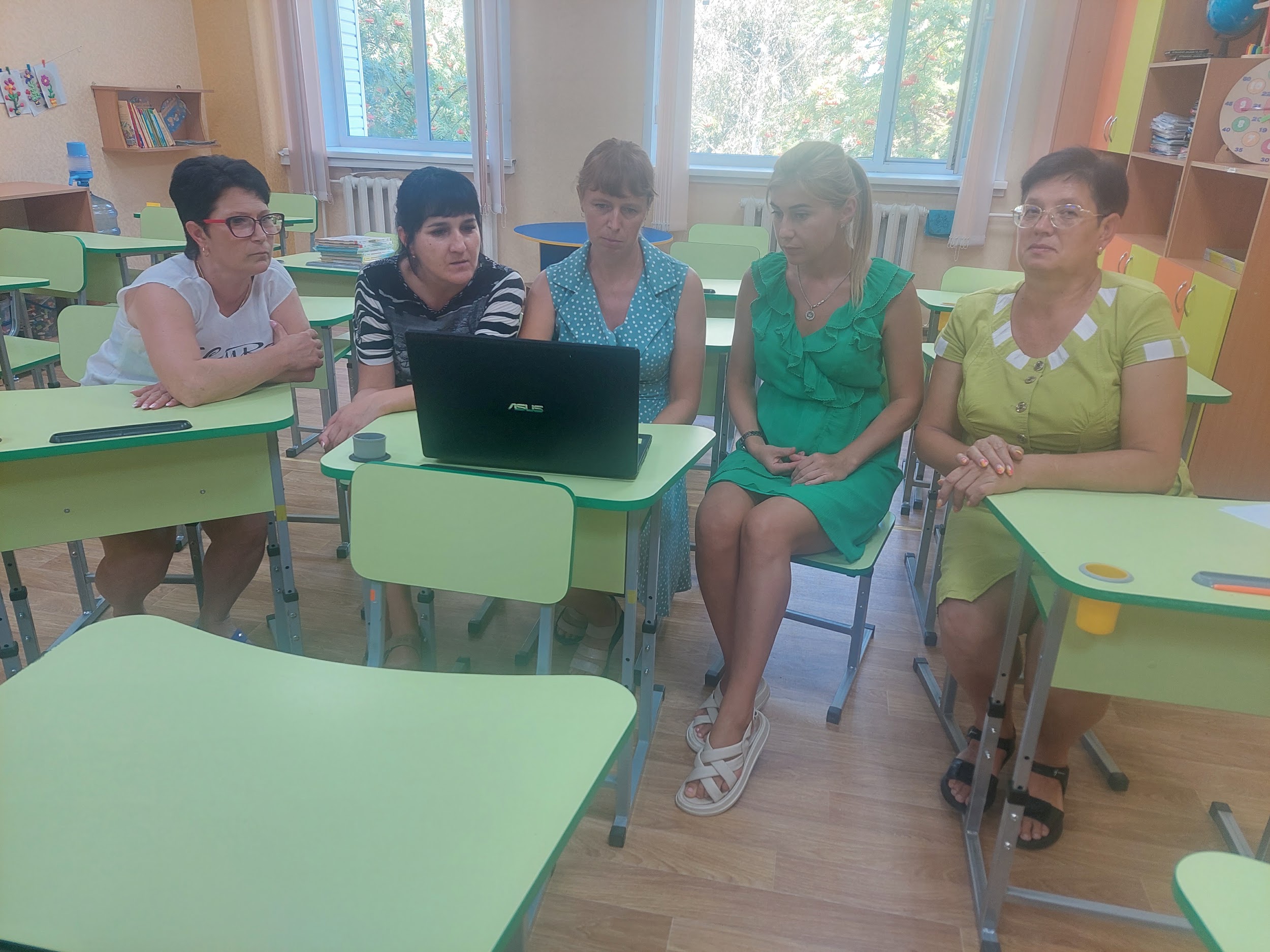 Нас послухали і почули!Наша команда вчителів початкової школи Первозванівського ліцею Первозванівської сільської ради Кропивницького району Кіровоградської області мріє на території нашої школи побудувати ігровий еко-майданчик!Знаємо, що для Первозванівської ТГ це питання є пріоритетним, але у часи війни на першому місці постають важливіші питання. Презентуючі свою ідею керівництву ліцею та громади, ми отримали підтримку! Нас не просто слухали, а й почули! Тому перший етап розпочато!Наша команда зібрала однодумців навколо ідеї побудови ігрового еко-майданчика для здорової активності наших здобувачів освіти!З нами: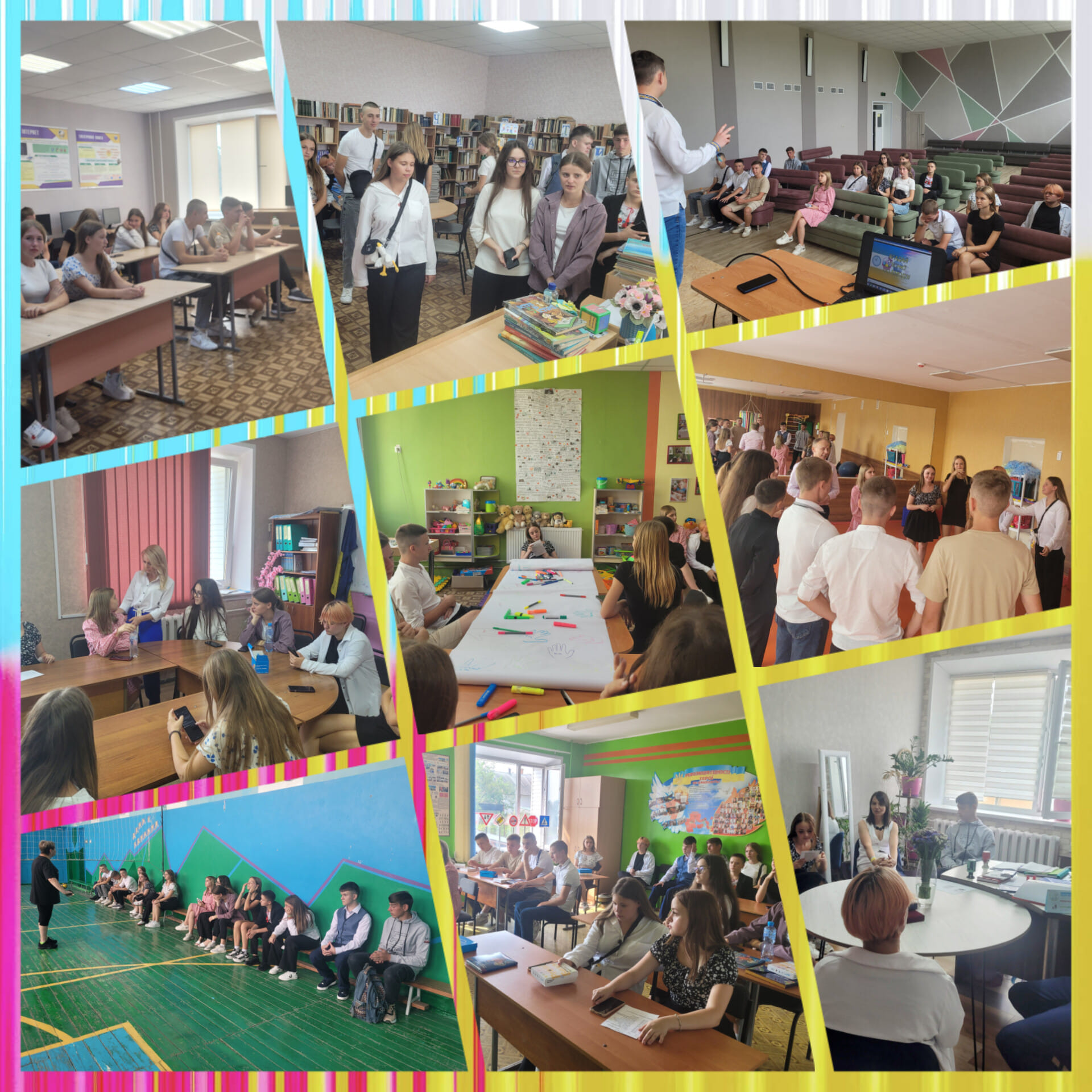 З нами учні та їх батьки, всі учасники освітнього процесу на чолі з директором, які готові проводити зустрічі, акції, тренінги, ярмарки для збору коштів та просвітницької діяльності щодо підтримки здорового способу життя, ігрової активності, безпеки та комфорту наших молодших школярів!Керівництво Первозванівської громади, які готові надати 10% співфінансування для втілення мрії!КП “Добробут”, які виконають роботи з благоустрою для підготовки місця для встановлення майданчика!ГО “Громада для нас”, яка переймається екологічними питаннями у громаді, та допоможуть встановити біля майданчика баки для сортування сміття та нададуть рахунок для збору коштів на майданчик і забезпечать цільове їх використання!Молодіжна рада Первозванівської ТГ, яка діє на території громади та втілює ідею “Активних парків у громаді”, проводять різноманітні активності на свіжому повітрі для дітей і підлітків.Плануємо!1). Збір команди. Розподіл ролей. Макарова Світлана Миколаївна - керівник команди, відповідальна за зв’язки з громадськістю та “Сторінку проєкту”;Григоренко Тетяна Анатоліївна - відповідальна за просвітницьку діяльність,  комунікацію та висвітлення етапів реалізації проєкту;Заяць Світлана Олексіївна - відповідальна за підбір інструментів та матеріалів, розподіл часу реалізації проєкту;Кравченко Ірина Валеріївна - відповідальна за бюджет проєкту.Проєктуємо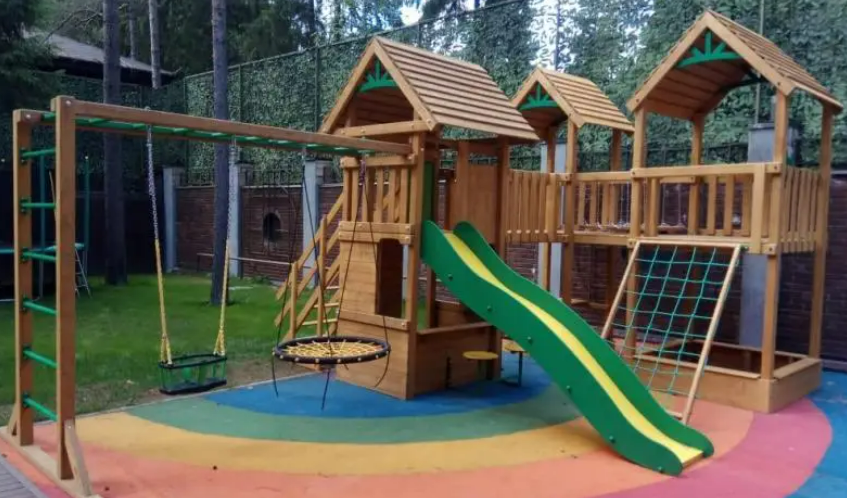 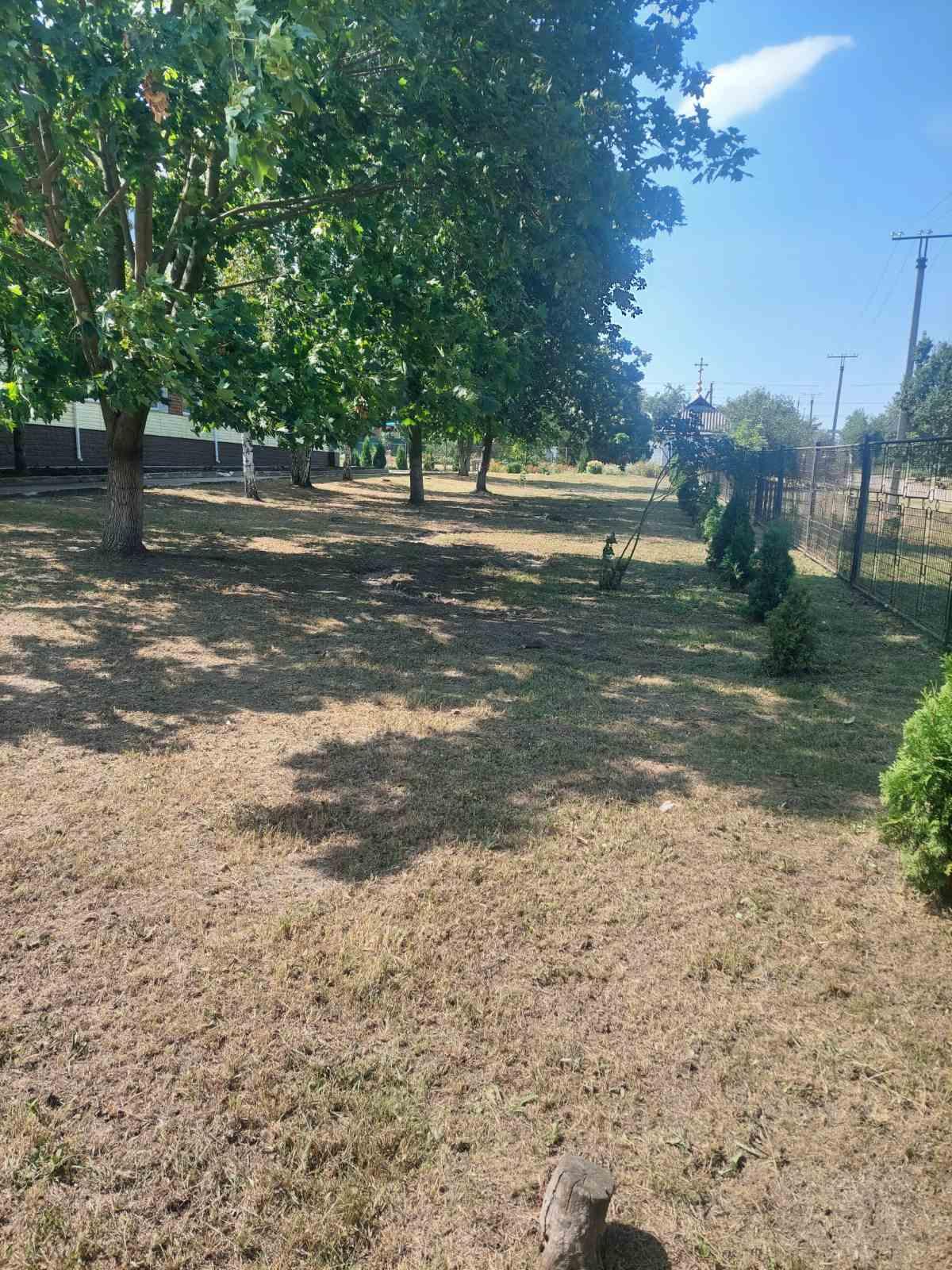 є                                                          стане       Сбудуємо! Презентуємо! Підтримаємо!№п/пЗаходичас реалізаціїВідповідальнийПримітка1Створюємо сторінку проєкту. Зустріч  з командою ChangeX.серпень2023Макарова С.М.2Вибираємо місце для майданчикасерпень 2023Заяць С.О.3Залучаємо громадськість(консультації, просвітницька діяльність, презентація)вересень-жовтень (1 раз на тиждень)Григоренко Т.А.4Проєктуємо майданчик нашої мріїсерпень-вересеньЗаяць С.О.5Складаємо бюджет180 000 грнвересень 2023Кравченко І.В.6Збираємо кошти на ігровий еко-майданчик:18 000 Первозванівська сільська рада (10%);9 000 Кошти зібрані на ярмарках, акціях, заходах (5%).вересень-жовтеньКравченко І.В.7Будуємо ігровий еко-майданчиклистопадМакарова С.М.8Звітуємо та презентуємогруденьМакарова С.М.